Dades personals   Dades de l’intercanvi ACCEPTA la plaça atorgada d’acord amb les condicions següents:Condicions de l’estada. L’estudiant es compromet a matricular-se oficialment a la Universitat Pompeu Fabra en el curs acadèmic 2020-2021; realitzar el període d'estudis previst d’acord amb el calendari acadèmic de la universitat de destinació; realitzar els estudis i els exàmens establerts per la universitat de destinació, assistir puntualment a les classes, els seminaris i altres activitats relacionades amb els estudis en curs, organitzats per la universitat de destinació. Aprofitament acadèmic. L’estudiant ha de cursar i aprovar a la universitat de destinació un mínim de 24 crèdits ECTS per a estades de 5 mesos o un mínim de 45 crèdits ECTS per a estades de 9 mesos (o 12 i 24 ECTS respectivament, si l’estudiant té una discapacitat acreditada igual o superior al 65%). En retornar, ha incorporar-los a l’expedient, d’acord amb la normativa vigent a fi de garantir l’aprofitament de l’estada, respectant en tot cas el que estableixen els plans d’estudis dels diferents graus en matèria de reconeixement i nombre de crèdits. En aquells casos en que a l’estudiant li restin per finalitzar els seus estudis menys crèdits que el mínim exigit en cada tipus d’estada, podrà optar a l’intercanvi si compleix la resta de requisits.Renúncia a la plaça. Si l’estudiant que ha obtingut plaça no s’incorpora a l’intercanvi, sense haver presentat renúncia per causa de força major degudament justificada, serà penalitzat, quedant exclòs de la convocatòria SICUE 2021-2022. Signatura:																			Data:Les dades personals facilitades seran incorporades en el fitxer de dades de caràcter personal "Estudiants" titularitat de la Universitat Pompeu Fabra amb la finalitat de realitzar la gestió acadèmica dels estudiants. Aquestes dades podran ser cedides quan la cessió estigui autoritzada per una llei (Tresoreria General de la Seguretat Social); a d'altres administracions per a l'exercici de competències iguals o que versin sobre les mateixes matèries (Departament d'Economia i Coneixement, Ministeri d'Educació, Cultura i Esports i altres organismes de coordinació universitària); quan sigui necessari per desenvolupar la relació jurídica amb la persona interessada (entitats bancàries per tal de gestionar el cobrament de la matrícula i l'Agència de Gestió d'Ajuts Universitaris i de Recerca); amb el consentiment previ dels alumnes, es podran cedir les dades a entitats vinculades a la Universitat o que prestin serveis educatius (cursos, beques, avantatges per a estudiants) i en aquells casos en què sigui necessari per al compliment de les obligacions legalment establertes. En qualsevol moment podeu exercir els drets d'accés, rectificació, cancel·lació i oposició mitjançant comunicació escrita, acompanyada d'una fotocòpia del DNI o document equivalent adreçada a: Gerent. Universitat Pompeu Fabra. Pl. de la Mercè, 10-12. 08002 Barcelona.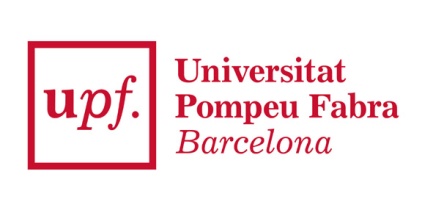 2020-21DOCUMENT DE COMPROMÍSPROGRAMA SICUE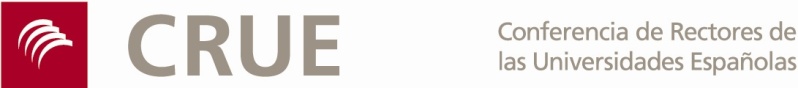 Cognoms: ___________________________________________ Nom: ___________________NIF:_______________ NIA: ____________  Adreça:  _________________________________Codi postal: ____________ Població: _______________________________________________Estudis a la UPF: ________________________________________________________________Universitat de destinació: __________________________________________________________Data prevista inici estada: ____ /____ /20___   Data prevista finalització estada: ____ /____ /20___        